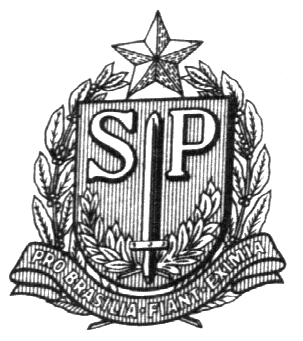 ESTADO DE SÃO PAULOSECRETARIA DE ESTADO DA EDUCAÇÃOCOORDENADORIADIVISÃO REGIONAL DE ENSINODELEGACIA DE ENSINOUO06UD263UA           46731OP224PORTARIA DE DISPENSA  -  2ª VIA            O Delegado de Ensino da Delegacia supra mencionada, no uso de sua competência  conferida pelo artigo 63 do Decreto nº 17.329, de 14 de julho de 1981, expede a presente          Portaria de Dispensa. NOMEREG. GERALFUNÇÃO-ATIVIDADEPORTARIA DE ADMISSÃOPORTARIA DE ADMISSÃONÚMERODATAFUNDAMENTO LEGALA PARTIR DEESCOLA SEDE DE CONTROLE DE FREQÜÊNCIALOCAL E DATACARIMBO E ASSINATURA DO DELEGADO DE ENSINOASSINATURA DO SERVIDORAUSENTE